ДЕМОНСТРАЦИОННЫЙ ВАРИАНТДЛЯ ПРОМЕЖУТОЧНОЙ ИТОГОВОЙ АТТЕСТАЦИИПО АЛГЕБРЕ(7 КЛАСС)Пгт. Агинское, 2018Итоговая контрольная работа               Демонстрационный  вариантФамилия, имя обучающегося ________________________________________ Класс 7_______________Инструкция по выполнению работыНа выполнение работы отводится 90 минут. Часть А содержит  20 заданий базового уровня сложности, часть В – четыре  задания повышенного уровня.Все ответы записываются на отведенных для этого местах. Все необходимые вычисления, преобразования в части А производятся в черновике. Черновики не проверяются и не учитываются при выставлении отметки. Решения части В запишите отведенном месте работы.Правильный ответ в зависимости от сложности каждого задания оценивается   по одному баллу в части А и по два балла в части В. Баллы, полученные Вами за все выполненные задания, суммируются. Постарайтесь выполнить как можно больше заданий и набрать как можно больше баллов.Критерии: 0-9 баллов «2»  10-15 баллов «3» 16-21 балл «4» 22-28 баллов «5»  Желаем успеха!Часть А.    1.. Вычислите: а)  100×(-2,93 + 3, 51)                              б) 6,4 × (11 – 7,5)Ответ ______________                             Ответ_______________          2.. Двести семиклассников писали контрольную работу по геометрии из 5 задач. Диаграмма показывает процент семиклассников, решивших каждую задачу.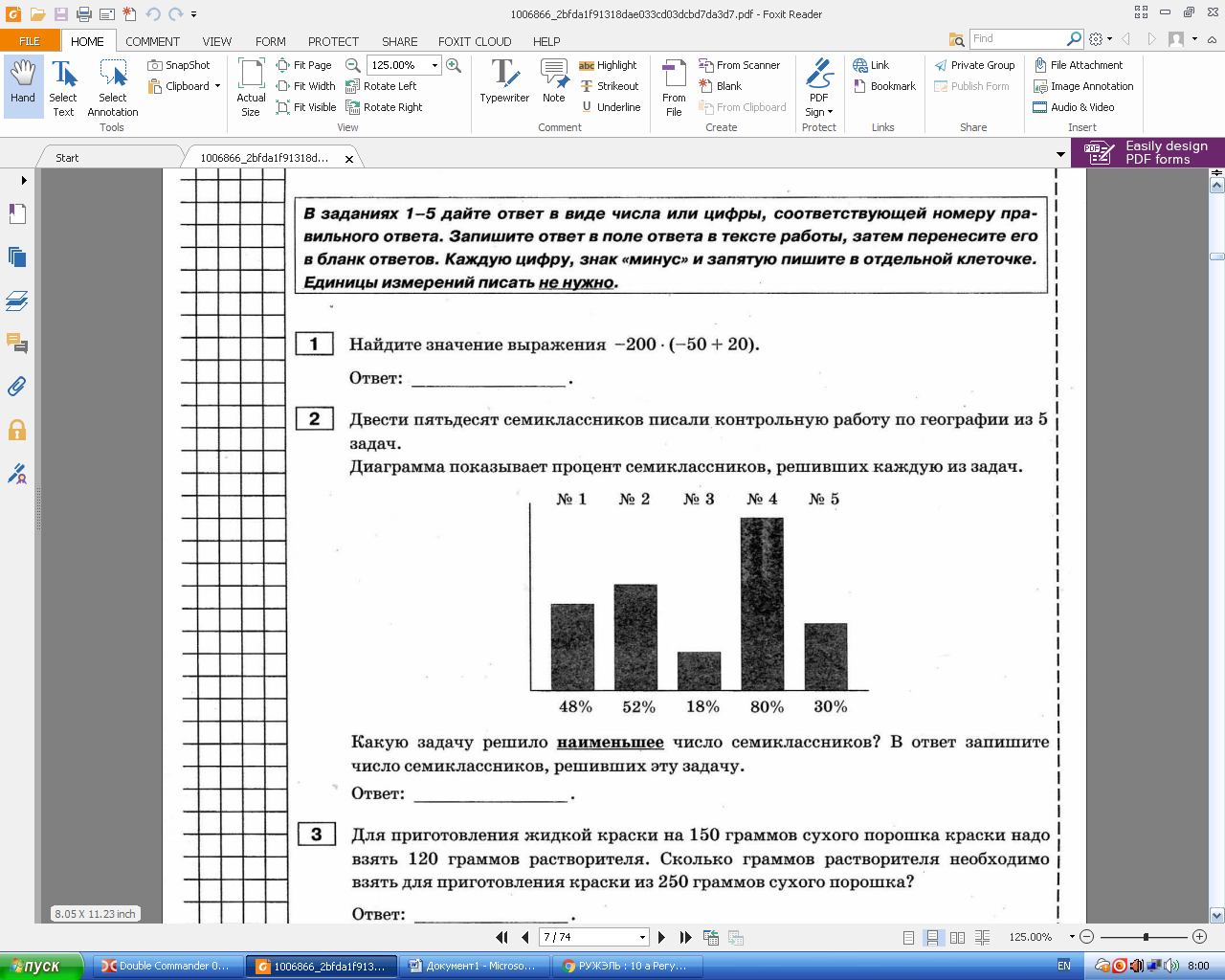 а) Сколько семиклассников                  б) Сколько семиклассников не решило       решило задачу №2?                              задачу №4?Ответ  _______________                       Ответ _____________________ 3. Для приготовления жидкой краски на 40 граммов сухого порошка краски надо взять 19 граммов растворителя. Сколько грамм растворителя необходимо взять для приготовления краски из 500 граммов сухого порошка? Ответ ______________                4.   Поезд двигался без остановок  4 часа со скоростью от 50 до 80 км в час. Выберите из предложенных вариантов расстояние, которое он мог проехать (ответов может быть несколько)а) 150 км           б) 200 км            в) 300  км             г) 350 кмОтвет _________________    5.   Решите уравнения    а) 5,3х + 8 = 1,1х – 13                              б) 2,9(х + 3)  = - 2,1х + 35,7Ответ_______________                         Ответ _______________      6. Заполните пропуски в таблице    7.  Найдите значение функции у = -0,2x + 1   при х=30. Ответ _________________    8.  Функция  задана формулой  у= 4x + 6   . Найдите значение аргумента х, при котором у= -2. Ответ _________________    9.  Принадлежат ли прямой у= 3х + 2 точки с указанными координатами? (В ответе выпишите буквы точек, принадлежащей прямой)а) (-2;  -4)           б) (3; 15)            в) (0; 2)             г) (2; -8)Ответ _________________     10.  Какая точка является точкой пересечения прямых у= 2х +4  и у=3х +3?    а)  (-1; 0)                  б) (1; 6)         в) (-2: 4)         г) прямые не пересекаютсяОтвет ______________               11.  Найдите значение выражения Ответ ______________               12. Упростите выражение 8a3 b×3a4b5Ответ ______________    13. Упростите выражение   Ответ ______________     14. Упростите выражение Ответ ______________     15. Выполните умножение и приведите подобные слагаемые  . (7+ 3x)×(9 – 3x)Ответ _____________________  Часть В.Решение  заданий №16,  №17, №18 и №19  запишите на предназначенном месте  16.  Решите уравнение  (х +6)2 – 14х = (х – 8)(8+х) 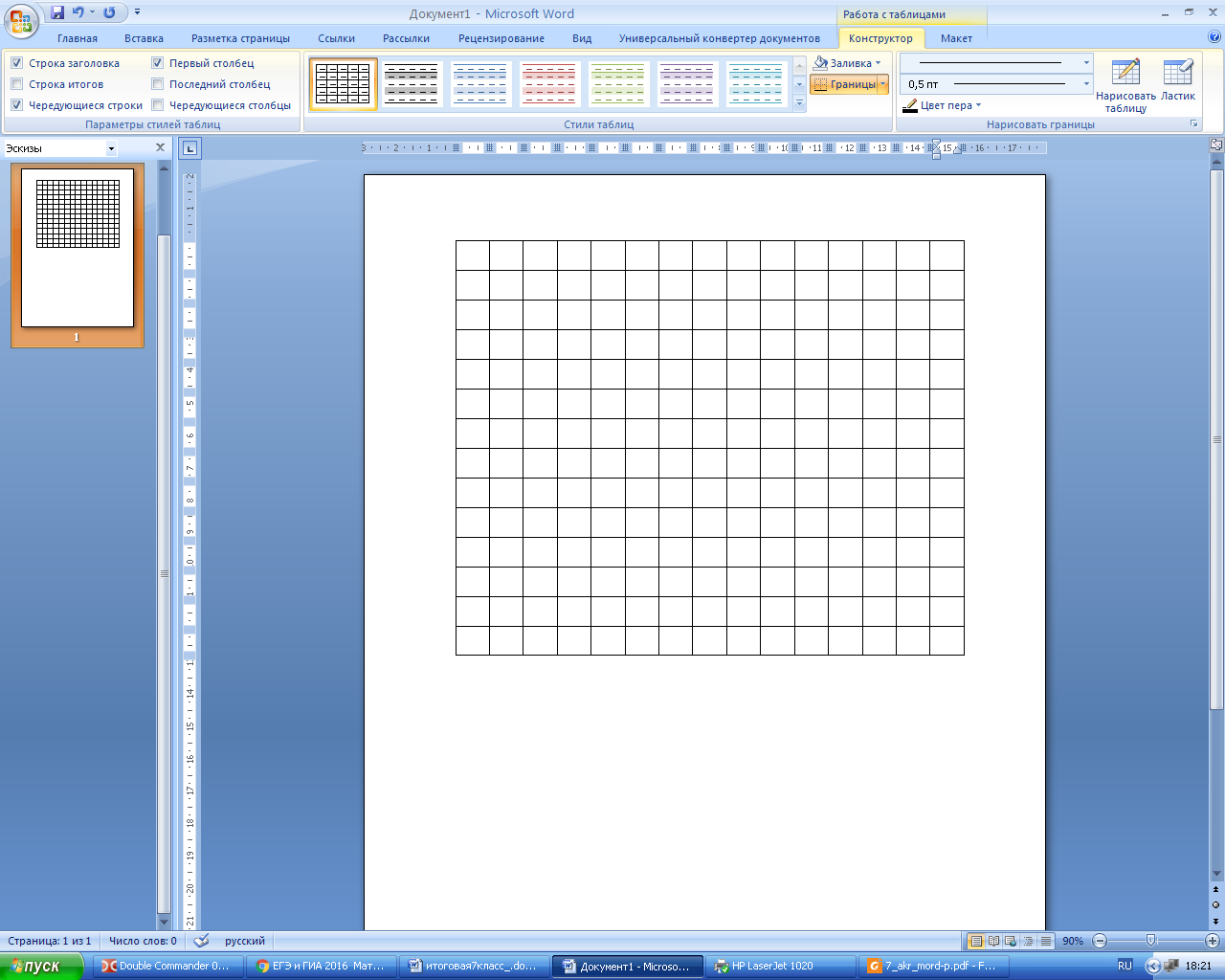   17.  Решите систему уравнений    18. Упростите выражение (a+4)(a –1) –a2 – 4a +8 и найдите его значение              при a= - 3,9 19.   На координатной плоскости отметьте точки A(3,2), B(-4,-2) и C(4,0).        Постройте треугольник АВС, проведите медиану АЕ и найдите           координаты точки Е «Рассмотрено» Школьное методическое объединения учителей точных наук____________/Жамбуев Ж.Ж./«____»________________2018г.«Согласовано»Заместитель  директора по УВР МАОУ «АСОШ № 1» ГО «Поселок Агинское»_____________/.С. Д.Тумурова/ «____ »_____________2018г.«Утверждено»Директор  МАОУ «АСОШ № 1» ГО «Поселок Агинское»__________/Доржиева Д.Д../ «____ »____________2018г.Графическая модельАналитическая модельСимволическая записьа)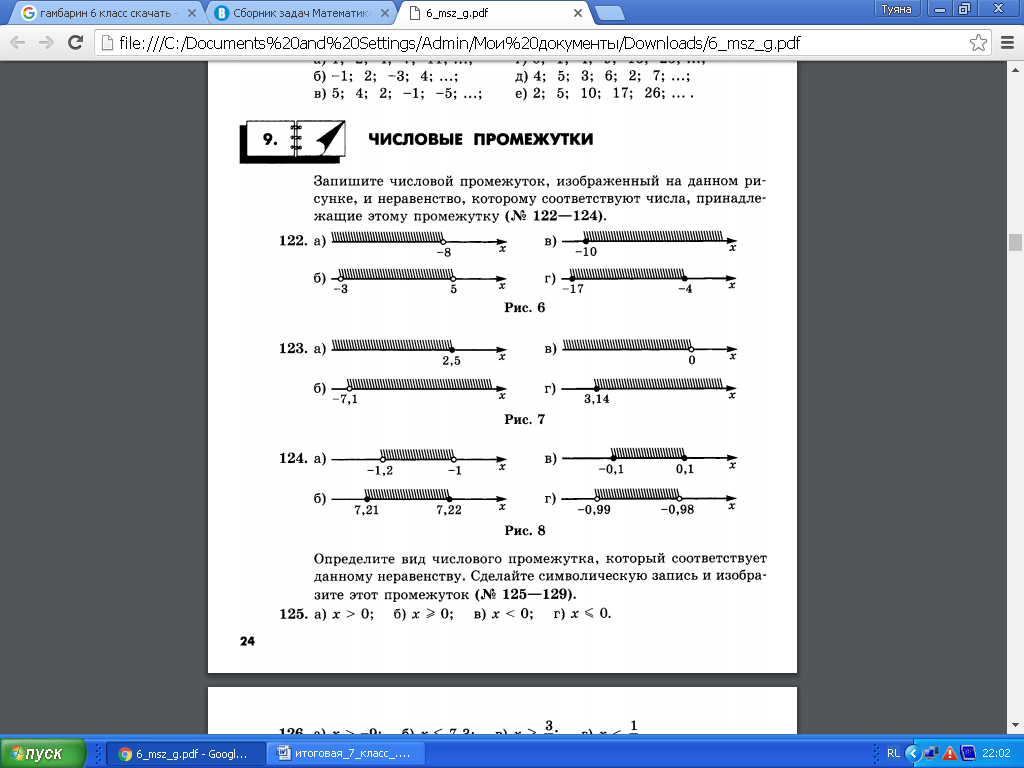 б)-5 ≤ х < 6в)(- ∞; 4)